BREVET DE TECHNICIEN SUPÉRIEURmaintenance des systÈmessystèmes énergétiques et fluidiquessystèmes éolienssystèmes de productionSession 2016U 41 : Analyse fonctionnelle et structurelleDurée : 2 heures – Coefficient : 2	Cette analyse a pour but de vous aider dans la compréhension du fonctionnement 	de l’installation de traitement d’air de certains locaux du site.En analysant le schéma de principe hydraulique, indiquer le local conditionné par la CTA n°2.La CTA n°2 conditionne l’air pour le local de montage optique.			Identifier les équipements de la CTA n°2 repères de 1 à 18 sur le schéma de principe 			du DR1 et compléter le tableau du DR1. Indiquer la fonction des équipements de la CTA repérés 2, 4, 5 et 6.Repère n°2 : Registres d’air : Permet le réglage des débits d’air neuf, d’air recyclé, 			d’air rejeté, le tout constitue le caisson de mélangeRepère n°4 : Permet de filtrer les impuretés et résiduRepère n°5 : Batterie chaude : Permet de chauffer l’airRepère n°6 : Batterie froide : Permet de refroidir l’air.D’après le schéma de production et distribution hydraulique, indiquer la nature des équipements réalisant la production calorifique et frigorifique, ainsi que les différentes températures d’alimentation de la batterie chaude et froide de la CTA n°2.	La production d’eau chaude est assurée par 2 chaudières DE DIETRICH	La production d’eau froide est assurée par 2 groupes froids CARRIER	La batterie chaude de la CTA n°2 est alimentée par un régime d’eau chaude de 	80 - 60°C	La batterie froide de la CTA n°2 est alimentée par un régime d’eau glacée de 7 – 12°C	Lorsque la centrale assure l’introduction d’air neuf, le recyclage et le rejet de l’air 	repris, son caisson de mélange d’air comporte 3 registres.	Indiquer par des flèches sur le schéma de la CTA,  les sens de circulation de l’air 	dans l’installation lorsqu’elle fonctionne en tout air neuf. 
	Indiquer sous le schéma, la position des registres air neuf, air recyclé et rejeté (ouvert 	ou fermé) dans la centrale.	La CTA souffle un débit de 10 000 [m3/h] dans le local, dont 5000 [m3/h] d’air neuf.Quel est en [m3/h] le débit d’air recyclé?Indiquer la position des différents volets d’air. Le débit recyclé = débit de soufflage – débit d’air neuf = 5000 [m3/h].En situation initiale (100% air neuf), les registres sur l’air neuf et l’air rejeté étaient ouverts et celui sur le recyclage était fermé.Le passage à la situation actuelle a entraîné : La fermeture « de moitié » des registres sur l’air neuf et l’air rejeté.L’ouverture « de moitié » du registre de recyclage.Les registres sur l’air neuf et l’air recyclé ont un fonctionnement opposé à celui situé sur le recyclage. Ils marchent en opposition.	D’après le diagramme des exigences et de blocs, relever la superficie du local 	concerné, la section S de la gaine de soufflage en sortie de CTA, ainsi que la 	température 	souhaitée dans le local.	DT3 : La superficie du local est de 650 m².DT2 : Les caractéristiques de la gaine de soufflage est H=900mm, L=1000mm soit une section S= 0,9 x 1 = 0,9m².	DT3 : La température souhaitée dans le local est de 22°C + ou – 3°C.	Une mesure à la sortie de la gaine de soufflage de la CTA a permis de relever une 	vitesse V de l’air de 3 m/s. On rappel : Qv = S x V.Définir le débit Qv en m3/h dans la gaine de soufflage et le comparer avec le cahier des charges (exigence DT3 du renouvellement d’air).	Débit en m3/h = Vitesse (m/s) x Surface (m) x 3600.	Débit calculé Qv = 3 x 0,9 x 3600 = 9720 m3/h.	Le cahier des charges impose un renouvellement d’air de 10 à 3/m².h.	Soit pour 650 m² : Qvmin = 10* 650 = 6500m3/h ; Qvmax = 20*650 = 13000 m3/h	Le débit QV= 9720 m3/h est bien compris entre  10 et 20 m3/m².h.	La loi de régulation pour la température de soufflage est définie comme indiquée sur le 	DR4.	Indiquer si le mode de régulation utilisé pour définir la température de soufflage est de type TOR ou proportionnel. Justifier votre réponse.	La régulation est de type proportionnel. (La température de soufflage est définie	proportionnellement par rapport à la température extérieure).	Compléter sous le diagramme de régulation chaud / froid de la température de 	soufflage, les zones d’autorisation de fonctionnement  des batteries chaude et 	froide.	Relever les températures extérieures extrêmes sur le site de Cannes.Relever graphiquement sur le diagramme DR2, les températures de soufflage pour 	les conditions météorologiques extrêmes sur le site de Cannes. DT3 : Les températures extérieures sur le site de Cannes sont  de +32°C en été et -2°C  en hiver.	Soit d’après le relevé graphique : Ts=  17°C pour Text = 32°C et Ts = 29°C pour 	Text = -2°C.	Analyser  le principe de régulation de vitesse des moteurs de la CTA, et identifier 	les phases 1 à 3 sur le graphe de régulation de vitesse en reportant le cas 1, 2 ou 3.	Justifier l’intérêt de la régulation en variation de vitesse des moteurs.	La régulation en variation de vitesse permettra d’optimiser de façon conséquente la 	consommation d’énergie demandée par les moteurs, de préserver la mécanique 	d’entraînement et donc de limiter d’éventuels problèmes d’usure.	La supervision des centrales de traitement d’air est réalisée depuis un ordinateur 	central  par un système de GTC (Gestion technique centralisée).Analyser les indications figurant sur le schéma de la supervision (GTC) de la CTA  et relever  les paramètres : température extérieure, température de consigne chaud, températures de soufflage et reprise, position des volets d’air et  position des vannes 3 voies d’alimentation des batteries chaude et froide.	Les relevés de la GTC sont :	Température extérieure : Text = 10°C	Température de consigne chaud : Tc = 22°C	Température de soufflage : Ts = 21,5°C	Température de reprise : Tr = 22,8°C	Position des volets d’air : Vitesse 2 = Tout air neuf, soit volets d’air neuf et rejetée 	100% ouvert, volet de recyclage fermé.La vanne 3 voies d’alimentation de la batterie chaude est ouverte à 20%.La vanne 3 voies d’alimentation de la batterie froide est à 0% donc fermée.		Justifier par rapport à la loi de régulation de la température de soufflage, la 	valeur de température de soufflage relevée sur la GTC, ainsi que l’état des vannes 	3 voies. Le cahier des charges est-il respecté ?	Sur le graphique du DR2, la température de soufflage pour une température 	extérieure de 10°C est de 22°C.Cela autorise le fonctionnement de la vanne 3 voies d’alimentation de la batterie chaude. (Vanne à 20% d’ouverture)La batterie froide n’est pas autorisée à fonctionner, ce qui justifie la position fermée de la vanne (0%)	Le cahier des charges fixé par le diagramme de régulation est donc respecté.	Les mesures suivantes des différentiels de pressions Hm (pertes de charges) sur 	les différents filtres ont données les valeurs suivantes:Hm= 150Pa sur le préfiltre et Hm=340 Pa sur le filtre à poche.	Indiquer et justifier les actions de maintenance à réaliser sur les différents filtres.	D’après le document DR4 concernant la gamme de maintenance, le préfiltre devra 	être nettoyé car la mesure se rapproche de la valeur maximale de 200Pa. 	(Hm =150 Pa < 200 Pa).Le filtre à poche devra par contre être remplacé, car la valeur maximale autorisée est dépassée (Hm = 340 Pa > 300 Pa).	D’après la description du fonctionnement figurant sur le diagramme d’état, compléter 	la gamme de maintenance en précisant  les éléments manquants, la périodicité  et 	action sur lesquels une maintenance préventive de contrôle vous semble 	nécessaire. 	Note : Le candidat est amené à comprendre l’importance dans le cadre d’une 	maintenance préventive, d’un contrôle sur les 	éléments de sécurité que sont le 	thermostat antigel et le détecteur autonome d’incendie (DAD).	(Il sera accepté un contrôle trimestriel à la place de semestriel).Schéma de principe CTA n°2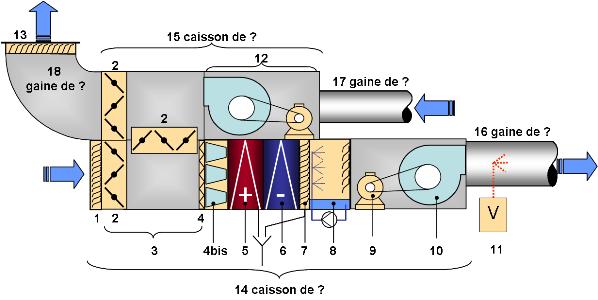 Schéma CTA à compléter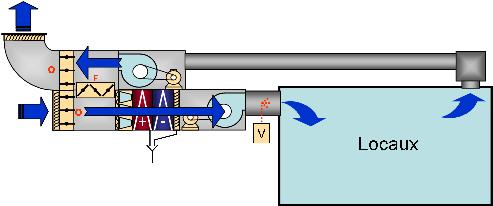 Diagramme de régulation chaud / froid de la température de soufflage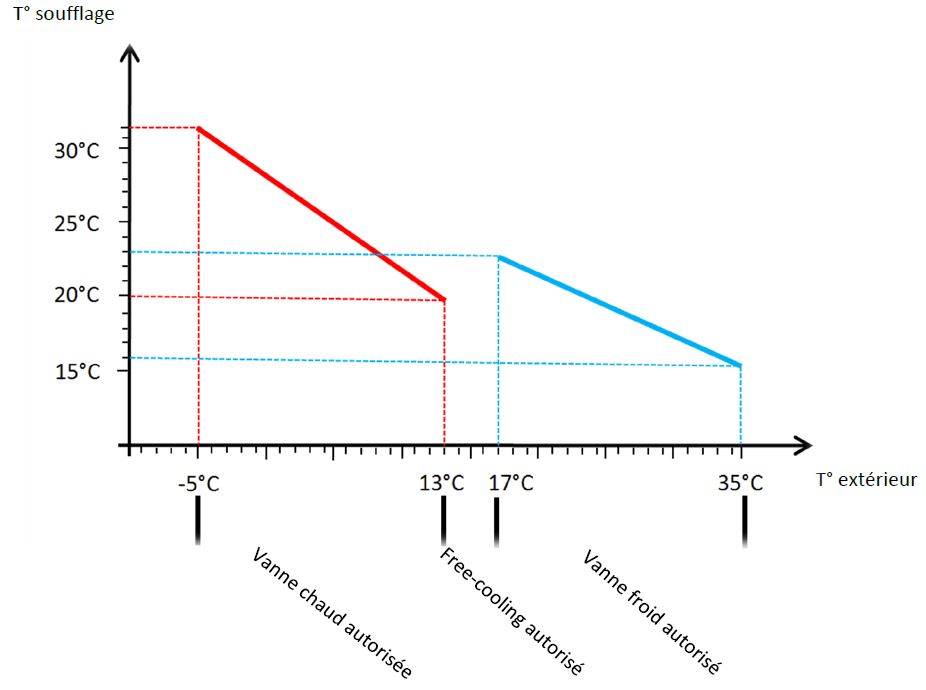 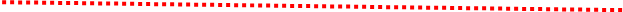 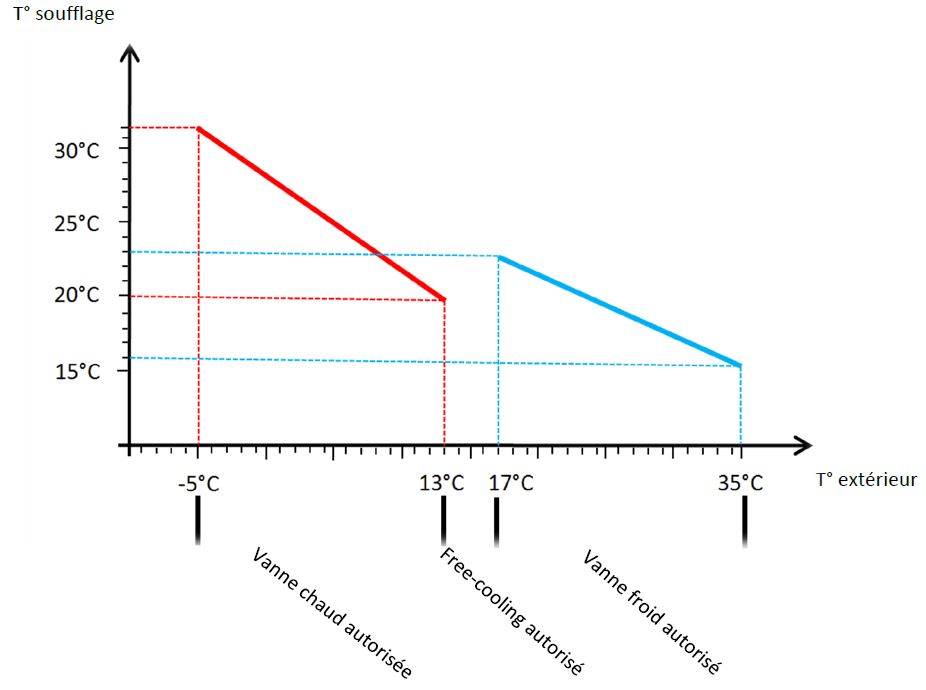 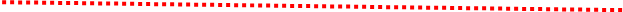 Diagramme de régulation en vitesse des ventilateurs de la CTA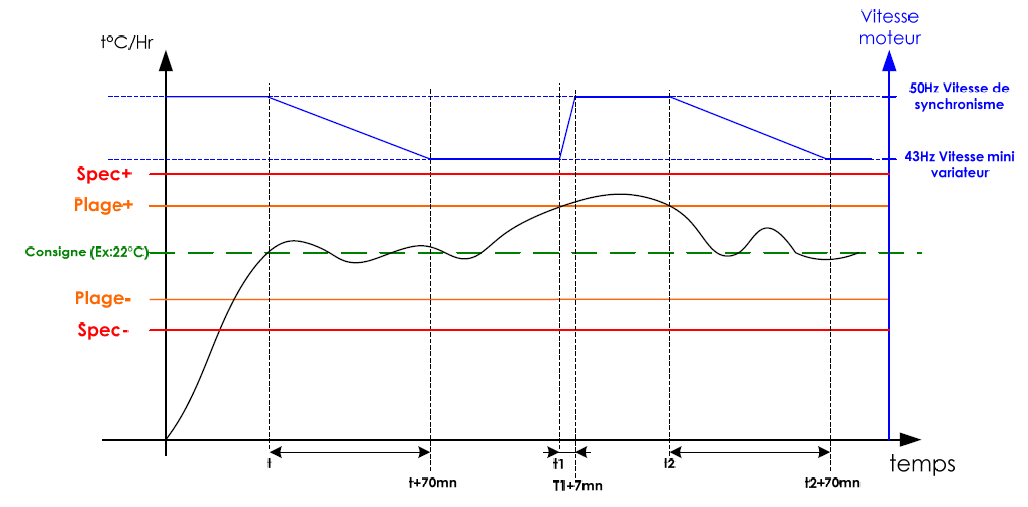 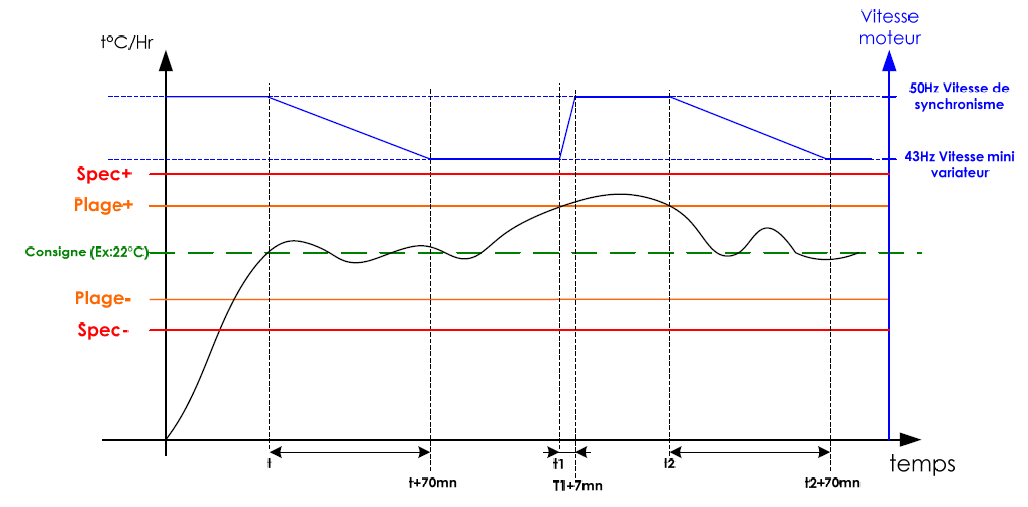 Gamme de maintenance partielle CTA1ANALYSE PRÉLIMINAIREANALYSE PRÉLIMINAIRE1Décrire l'organisation fonctionnelle de la centrale de traitement d’air (CTA)  et les interactions entre les biens.Durée conseillée : 45 minQ.1.1Documents à consulter : DT1Répondre sur copieQ.1.2Documents à consulter : DT2Réponse sur DR1Q.1.3Documents à consulter : DT2 Répondre sur copieQ.1.4Documents à consulter : DT1 Répondre sur copieQ.1.5Documents à consulter : DR2Réponse sur DR2Q.1.6Documents à consulter : DR2Répondre sur copie2PERFORMANCE DU SYSTÈME PERFORMANCE DU SYSTÈME 2Identifier  les  performances  attendues  du système Validation du débit d'air dans les locaux.Optimisation énergétiqueDurée conseillée : 40 minQ.2.1Documents à consulter : DT2 - DT3Répondre sur copieQ.2.2Documents à consulter : DT3Répondre sur copieQ.2.3Documents à consulter : DR2Répondre sur copieQ.2.4Documents à consulter : DR2Réponse sur DR2Q.2.5Documents à consulter : DT3 - DR2Répondre sur copieQ.2.6Documents à consulter : DT5 – DT6Réponse sur DR33EXPLOITATION DU SYSTÈME ET MAINTENANCEEXPLOITATION DU SYSTÈME ET MAINTENANCE3Analyser  les  modes  de  production  et  d’exploitation  du système.Durée conseillée : 30 minQ.3.1Documents à consulter : DT7Répondre sur copieQ.3.2Documents à consulter : DR2 Répondre sur copieQ.3.3Documents à consulter : DR4Répondre sur copieQ.3.4Documents à consulter : DT4 - DR4Réponse sur DR4RepèreDésignationRepèreDésignation1Grille d’entrée d’air neuf10Ventilateur de soufflage2Registres volets d’air11Humidificateur à vapeur3Caisson de mélange d’air12Groupe moto ventilateur de reprise (ou d’extraction)41er rang de filtration, filtre plissé13Grille de rejet4 bis2ème  rang de filtration, filtre à poche14      Caisson de soufflage              5Batterie chaude15Caisson de reprise (ou d’extraction)6Batterie froide16Gaine de soufflage7Pare gouttelette17Gaine de reprise (ou d’extraction)8Humidificateur à pulvérisation d’eau recyclée18Gaine de rejet9Moteur du ventilateur de soufflageMatériel à visiterNature des contrôlesPériodicitéPériodicitéPériodicitéAction à mener en cas de disfonctionnement ou dépassement des limitesAction à mener en cas de disfonctionnement ou dépassement des limitesMatériel à visiterNature des contrôlesMTSPréfiltresMesure de Perte de charge (< à 200 Pa)XNettoyer ou RemplacerFiltres à pochesMesure de Perte de Charge (< à 300 Pa)XRemplacerRegistres d’airMobilité de lames et étanchéité duregistreXLubrifier les axes et embielle.Batterie à eauFonctionnement des servomoteurs  de V3VXRemplacerBatterie à eauEchange ThermiqueXPurger la batterieGroupe moto VentilateurContrôler l'état et la tension des courroiesXRetendre Groupe moto VentilateurRéaliser un contrôle auditif des roulements et courroiesXRemplacerGroupe moto VentilateurContrôler et graisser les paliers et roulementsXRemplacerGroupe moto VentilateurContrôler l'alignement des pouliesXAlignerMoteurs ÉlectriquesContrôle réglage thermiqueXMoteurs ÉlectriquesVibrationsXÉquilibrerVolet débit d'airTemporisation Thermostat AntigelContrôler les sécurités, les asservissements et les alarmesXRemplacerVolet débit d'airTemporisation Thermostat AntigelMesurer des débitsXRéglerGTCContrôle des valeurs remontéesXRemplacerOrganes de sécuritéContrôler détecteur incendie (DAD)XRemplacerOrganes de sécuritéContrôler le thermostat antigelXRemplacer